Instituto de Educação Infantil e JuvenilPrimavera, 2020. Londrina, 08 de Outubro.Nome: ____________________________________ Turma: ____________Área do conhecimento: Educação Física | Professor: LeandroEducação Física – PORTUGAL 2OLÁ PESSOAL! E AI GOSTARAM DO SOTAQUE PORTUGUÊS? HOJE TEMOS ATIVIDADES DIFERENTES E UMAS BEM ENGRAÇADAS (4:10). ADAPTAÇÕES PODEM SER FEITAS, MAS BUSQUE FAZER TODAS (MOLA=PREGADOR DE ROUPA; PLUSH=BICHINHO DE PELÚCIA) 1º 3 ALMOFADAS E UMA MÚSICA QUE VOCÊ GOSTE (PRANCHA DORSAL, VELA, PRANCHA FRONTAL).2º CAMINHO SALTOS E DESLOCAMENTOS VARIADOS.3ºCIRCUITO GINÁSTICO (ATENÇÃO: O EXERCÍCIO DO SOFÁ SOMENTE PODERÁ SER FEITO SE TIVER UM ADULTO ACOMPANHANDO).4º FINALIZAÇÃO.https://www.youtube.com/watch?v=pBstIa6eRQA 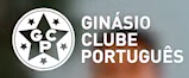 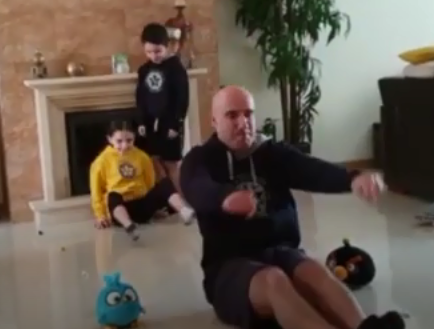 